Об утверждении Положения «О представлении гражданами, претендующими на замещение должностей муниципальной службы, и муниципальными служащими, замещающими муниципальные должности в органах местного самоуправления сельского поселения Арлановский сельсовет муниципального района Краснокамский район Республики Башкортостан, сведений о доходах, расходах,           об имуществе и обязательствах имущественного характера» В соответствии с пунктом 1 статьи 15 Федерального закона от 2 марта 2007 года № 25-ФЗ «О муниципальной службе в Российской Федерации», статьей 8 Закона Республики Башкортостан от 16 июля 2007 года № 453-з  «О муниципальной службе в Республике Башкортостан», Указом Президента Республики Башкортостан от 31 декабря 2009 года № УП-729  «О представлении гражданами, претендующими на замещение должностей государственной гражданской службы Республики Башкортостан, и государственными гражданскими служащими Республики Башкортостан сведений о доходах, об имуществе и обязательствах имущественного характера», в целях регулирования вопросов муниципальной службы в органах местного самоуправления муниципального района Краснокамский район Республики Башкортостан Совет сельского поселения Арлановский сельсовет муниципального района Краснокамский район  Республики Башкортостан р е ш и л:Утвердить Положение о представлении гражданами, претендующими на замещение должностей муниципальной службы, и муниципальными служащими, замещающими муниципальные должности в органах местного самоуправления сельского поселения Арлановский сельсовет муниципального района Краснокамский район Республики Башкортостан, сведений о доходах, расходах, об имуществе и обязательствах имущественного характера, согласно приложению № 1 к настоящему решению.2.	Признать утратившими силу решения Совета сельского поселения Арлановский сельсовет муниципального района Краснокамский район Республики Башкортостан от 28 апреля 2017 года № 137 «Об утверждении Положения о представлении гражданами, претендующими на замещение должностей муниципальной службы органов местного самоуправления сельского поселения Арлановский сельсовет муниципального района Краснокамский район Республики Башкортостан, и муниципальными служащими органов местного самоуправления сельского поселения Арлановский сельсовет муниципального района Краснокамский район Республики Башкортостан сведений о доходах, об имуществе и обязательствах имущественного характера»», от 14 марта 2019 года № 308 «О внесении изменений в решение Совета сельского поселения Арлановский сельсовет муниципального района Краснокамский район Республики Башкортостан от 28 апреля 2017 года № 137 «Об утверждении Положения о представлении гражданами, претендующими на замещение должностей муниципальной службы органов местного самоуправления сельского поселения Арлановский сельсовет муниципального района Краснокамский район Республики Башкортостан, и муниципальными служащими органов местного самоуправления сельского поселения Арлановский сельсовет муниципального района Краснокамский район Республики Башкортостан сведений о доходах, об имуществе и обязательствах имущественного характера»».3. Контроль за исполнением настоящего решения возложить на постоянную депутатскую комиссию по социально-гуманитарным вопросам.Глава сельского поселенияАрлановский сельсоветмуниципального районаКраснокамский районРеспублики Башкортостан                         Р.А.СатаеваПриложение 
к решению Советасельского поселения Арлановский сельсовет
муниципального района Краснокамский район 
Республики Башкортостанот 16 июня 2021 года № 145Положение
о представлении гражданами, претендующими на замещение должностей муниципальной службы, и муниципальными служащими, замещающими муниципальные должности в органах местного самоуправления сельского поселения Арлановский сельсовет муниципального района Краснокамский район Республики Башкортостан, сведений о доходах, расходах, об имуществе и обязательствах имущественного характера1. Настоящее Положение устанавливает процедуру представления:1.1. Гражданами, претендующими на замещение должностей муниципальной службы в сельском поселении Арлановский сельсовет муниципального района Краснокамский район Республики Башкортостан (далее - должности муниципальной службы), и муниципальными служащими сельского поселения Арлановский сельсовет муниципального района Краснокамский район Республики Башкортостан (далее - муниципальные служащие) сведений о своих доходах, об имуществе и обязательствах имущественного характера, сведений о доходах супруги (супруга) и несовершеннолетних детей, об имуществе, принадлежащем им на праве собственности, и об их обязательствах имущественного характера (далее - сведения о доходах);1.2. Муниципальными служащими сведений о своих расходах, а также о расходах своих супруги (супруга) и несовершеннолетних детей по каждой сделке по приобретению земельного участка, другого объекта недвижимости, транспортного средства, ценных бумаг, акций (долей участия, паев в уставных (складочных) капиталах организаций), совершенной им, его супругой (супругом) и (или) несовершеннолетними детьми в течение календарного года, предшествующего году представления сведений, если общая сумма таких сделок превышает общий доход данного лица и его супруги (супруга) за три последних года, предшествующих отчетному периоду, и об источниках получения средств, за счет которых совершены эти сделки (далее - сведения о расходах).2. В соответствии с федеральным законодательством и законодательством Республики Башкортостан обязанность представлять сведения:2.1. О доходах возлагается на гражданина, претендующего на замещение должности муниципальной службы, предусмотренной перечнем должностей муниципальной службы, при назначении на которые граждане обязаны представлять сведения о своих доходах, об имуществе и обязательствах имущественного характера, а также сведения о доходах, об имуществе и обязательствах имущественного характера своих супруги (супруга) и несовершеннолетних детей, и при замещении которых муниципальные служащие обязаны представлять сведения о своих доходах, расходах, об имуществе и обязательствах имущественного характера, а также сведения о доходах, расходах, об имуществе и обязательствах имущественного характера своих супруги (супруга) и несовершеннолетних детей (далее - Перечень должностей);2.2. О расходах возлагается на муниципального служащего, замещающего должность муниципальной службы, включенную в Перечень должностей.3. Сведения о доходах представляются по утвержденной президентом Российской Федерации форме справки, заполненной с использованием специального программного обеспечения «Справки БК», размещённого на официальном сайте государственной информационной системы в области государственной службы в информационно-телекоммуникационной» сети «Интернет», гражданами - при назначении на должности муниципальной службы, включенные в Перечень должностей, муниципальными служащими, замещающими должности муниципальной службы, включенные в Перечень должностей, ежегодно, не позднее 30 апреля года, следующего за отчетным.4. Гражданин при назначении на должность муниципальной службы представляет:а) сведения о своих доходах, полученных от всех источников (включая доходы по прежнему месту работы или месту замещения выборной должности, пенсии, пособия, иные выплаты) за календарный год, предшествующий году подачи документов для замещения должности муниципальной службы, а также сведения об имуществе, принадлежащем ему на праве собственности, и о своих обязательствах имущественного характера по состоянию на первое число месяца, предшествующего месяцу подачи документов для замещения должности муниципальной службы (на отчетную дату);б) сведения о доходах супруги (супруга) и несовершеннолетних детей, полученных от всех источников (включая заработную плату, пенсии, пособия, иные выплаты) за календарный год, предшествующий году подачи гражданином документов для замещения должности муниципальной службы, а также сведения об имуществе, принадлежащем им на праве собственности, и об их обязательствах имущественного характера по состоянию на первое число месяца, предшествующего месяцу подачи гражданином документов для замещения должности муниципальной службы (на отчетную дату).5. Муниципальный служащий представляет ежегодно:а) сведения о своих доходах, полученных за отчетный период  (с 1 января по 31 декабря) от всех источников (включая денежное содержание, пенсии, пособия, иные выплаты), а также сведения об имуществе, принадлежащем ему на праве собственности, и о своих обязательствах имущественного характера по состоянию на конец отчетного периода;б) сведения о доходах супруги (супруга) и несовершеннолетних детей, полученных за отчетный период (с 1 января по 31 декабря) от всех источников (включая заработную плату, пенсии, пособия, иные выплаты), а также сведения об имуществе, принадлежащем им на праве собственности, и об их обязательствах имущественного характера по состоянию на конец отчетного периода;в) сведения о своих расходах, а также о расходах своих супруги (супруга) и несовершеннолетних детей по каждой сделке по приобретению земельного участка, другого объекта недвижимости, транспортного средства, ценных бумаг, акций (долей участия, паев в уставных (складочных) капиталах организаций), совершенной им, его супругой (супругом) и (или) несовершеннолетними детьми в течение календарного года, предшествующего году представления сведений, если общая сумма таких сделок превышает общий доход данного лица и его супруги (супруга) за три последних года, предшествующих отчетному периоду, и об источниках получения средств, за счет которых совершены эти сделки.6. Муниципальный служащий, замещающий должность муниципальной службы, не включенную в Перечень должностей, и претендующий на замещение должности муниципальной службы, включенной в Перечень должностей, представляет указанные сведения в соответствии с пунктом 2, первым абзацем пункта 3 и пунктом 4 настоящего Положения.7. Сведения о доходах, расходах, об имуществе и обязательствах имущественного характера подаются в соответствующую кадровую службу структурного подразделения органа местного самоуправления.8. В случае, если гражданин или муниципальный служащий обнаружили, что в представленных ими в кадровую службу органа местного самоуправления сведения о доходах и расходах не отражены или не полностью отражены какие-либо сведения либо имеются ошибки, они вправе представить уточненные сведения в течение одного месяца после окончания срока, установленного для их подачи.9. В случае непредставления по объективным причинам муниципальным служащим сведения о доходах и расходах супруги (супруга) и несовершеннолетних детей данный факт подлежит рассмотрению на соответствующей комиссии по соблюдению требований к служебному поведению муниципальных служащих муниципального района Краснокамский район Республики Башкортостан и урегулированию конфликта интересов.10. Проверка достоверности и полноты сведения о доходах и расходах, представленных в соответствии с настоящим Положением гражданином и муниципальным служащим, осуществляется в соответствии с законодательством Российской Федерации и Республики Башкортостан.11. Сведения о доходах, расходах, об имуществе и обязательствах имущественного характера, представляемые муниципальным служащим в соответствии с настоящим Положением, являются сведениями конфиденциального характера, если федеральными законами они не отнесены к сведениям, составляющим государственную и иную охраняемую федеральными законами тайну.12. Муниципальные служащие, в должностные обязанности которых входит работа со сведениями о доходах и расходах, виновные в их разглашении или использовании в целях, не предусмотренных законодательством Российской Федерации, несут ответственность в соответствии с законодательством Российской Федерации.13. Сведения о доходах, об имуществе и обязательствах имущественного характера, представленные в соответствии с настоящим Положением гражданином или муниципальным служащим, указанным в пункте 5 настоящего Положения, при назначении на должность муниципальной службы, а также представляемые муниципальным служащим ежегодно, и информация о результатах проверки достоверности и полноты этих сведений приобщаются к личному делу муниципального служащего.В случае, если гражданин или муниципальный служащий, указанный в пункте 6 настоящего Положения, представившие в кадровую службу органа местного самоуправления справки о своих доходах, об имуществе и обязательствах имущественного характера, а также о доходах, об имуществе и обязательствах имущественного характера своих супруги (супруга) и несовершеннолетних детей, не были назначены на должность муниципальной службы, включенную в соответствии с правовыми актами органов местного самоуправления в перечень должностей, при назначении на которые граждане и при замещении которых муниципальные служащие обязаны представлять сведения о своих доходах, об имуществе и обязательствах имущественного характера, а также сведения о доходах, об имуществе и обязательствах имущественного характера своих супруги (супруга) и несовершеннолетних детей, эти справки возвращаются им по их письменному заявлению вместе с другими документами.14. В случае непредставления или представления заведомо ложных сведений, указанных в пункте 1 настоящего Положения, гражданин не может быть назначен на должность муниципальной службы, а муниципальный служащий освобождается от должности муниципальной службы или подвергается иным видам дисциплинарной ответственности в соответствии с законодательством Российской Федерации.15. Сведения о доходах и расходах муниципальных служащих, замещающих должности муниципальной службы, включенные в Перечень должностей, их супруга (супруги) и несовершеннолетних детей размещаются в соответствии с частью 6 статьи 8 Федерального закона от 25 декабря 2008 года № 273-ФЗ «О противодействии коррупции» на официальных сайтах органов местного самоуправления в информационно-коммуникационной сети «Интерне»" в течение 14 рабочих дней со дня истечения срока, установленного для подачи сведений о доходах и расходах.______________________________________________БАШКОРТОСТАН РЕСПУБЛИКАҺЫКРАСНОКАМА РАЙОНЫ МУНИЦИПАЛЬ РАЙОНЫ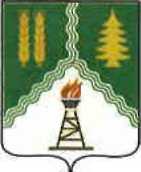 РЕСПУБЛИКА БАШКОРТОСТАНМУНИЦИПАЛЬНЫЙ РАЙОНКРАСНОКАМСКИЙ РАЙОНАРЛАНАУЫЛ СОВЕТЫАУЫЛ БИЛӘМӘҺЕ СОВЕТЫСОВЕТСЕЛЬСКОГО ПОСЕЛЕНИЯАРЛАНОВСКИЙ СЕЛЬСОВЕТ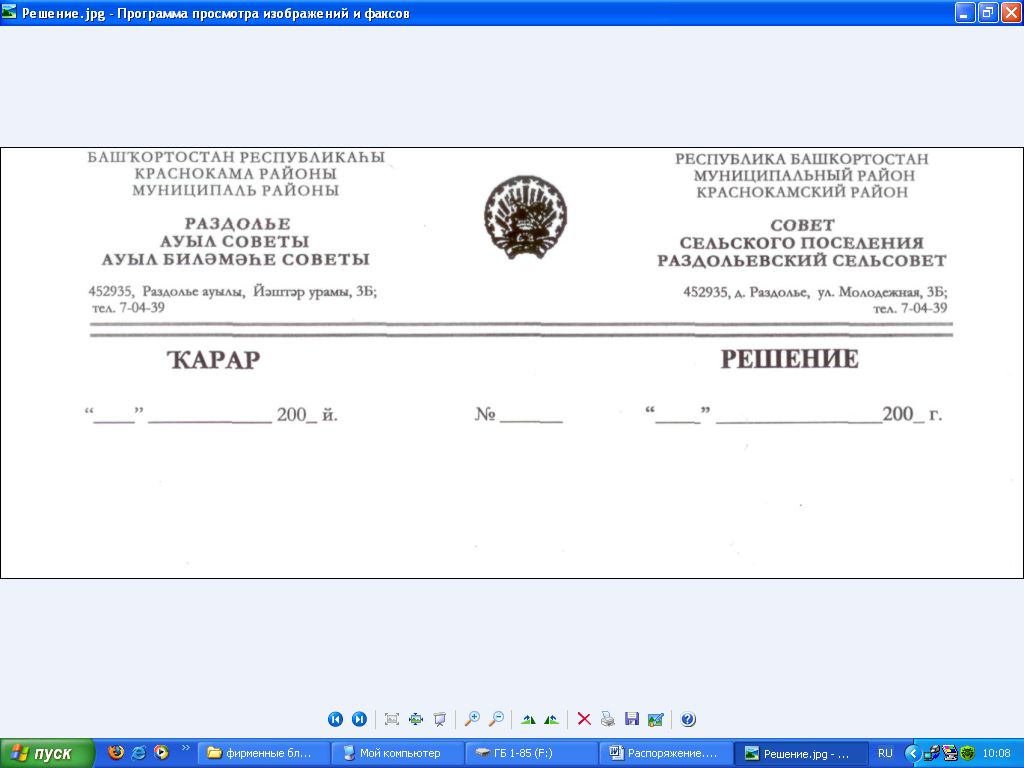 